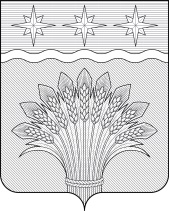 КЕМЕРОВСКАЯ ОБЛАСТЬ – КУЗБАСССовет народных депутатов Юргинского муниципального округа первого созывасорок третье заседаниеРЕШЕНИЕот 27 октября 2022 года  № 213 – НАОб отмене муниципального правового акта Совета народных депутатов Мальцевского сельского поселенияВ соответствии с Законом Кемеровской области – Кузбасса от 05.08.2019 № 68 – ОЗ «О преобразовании муниципальных образований», руководствуясь решением Совета народных депутатов Юргинского муниципального округа от 26.12.2019 № 13 «О вопросах правопреемства», статьей 61 Устава Юргинского муниципального округа, Совет народных депутатов Юргинского муниципального округаРЕШИЛ:1. Отменить решение Совета народных депутатов Мальцевского сельского поселения от 10.02.2016 № 2/1 – рс «О составе и порядке подготовки генерального плана Мальцевского сельского поселения, порядке подготовки изменений и внесения их в генеральный план Мальцевского сельского поселения, а также о составе, порядке подготовки планов реализации генерального плана Мальцевского сельского поселении».2. Настоящее решение опубликовать в газете «Юргинские ведомости» и разместить в информационно – телекоммуникационной сети «Интернет» на официальном сайте администрации Юргинского муниципального округа.3. Настоящее решение вступает в силу после его официального опубликования в газете «Юргинские ведомости».4. Контроль за исполнением решения возложить на постоянную комиссию Совета народных депутатов Юргинского муниципального округа первого созыва по социальным вопросам, правопорядку и соблюдению законности.Председатель Совета народных депутатов     Юргинского муниципального округаИ. Я. БережноваГлава Юргинского муниципального округа27 октября 2022 годаД. К. Дадашов